Anregungen zum Unterrichtsvorhaben IV in der Jahrgangsstufe 6 „Packende Texte – Göttliche Sendung und prophetischer Empfang (mögliche Unterrichtssequenz  „Der Beginn des Islam“ als Anregung für ein Unterrichtsvorhaben in der Gesamtschule)Hinweise für die Lehrkraft:Eine mögliche Bildaussage erschließen – Einstieg in die Unterrichtssequenz  „Der Beginn des Islam“                                                                                                          farbige Bildvorlage für Lehrkräfte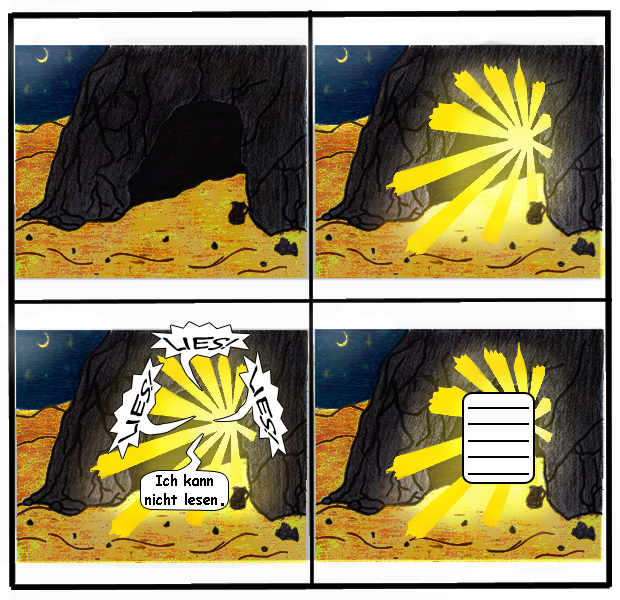                       	© Yavas(Bildquelle: QUA-LiS NRW)BildbeschreibungMache dich mit dem Bild vertraut, indem du es sorgfältig und mit Ruhe betrachtest.Male die einzelnen Bildteile farbig aus.Finde im Koran die 96. Sure „Alaq“ und schreibe den ersten Vers auf die Linien im letzten Bildteil!Titel: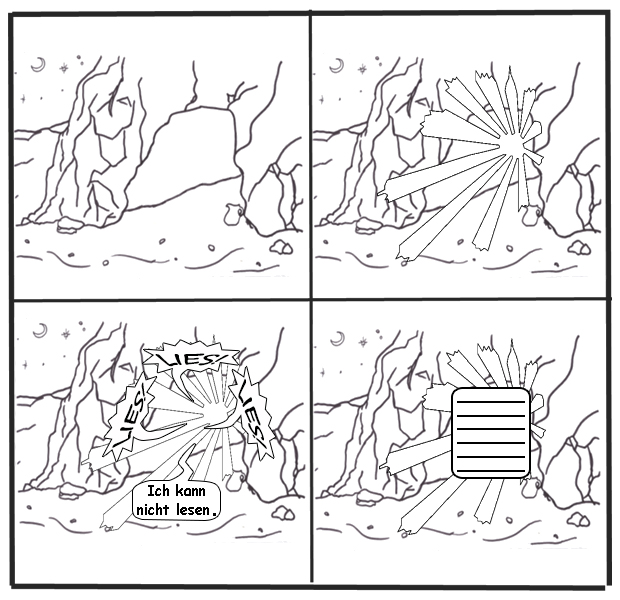                      	© Yavas(Bildquelle: QUA-LiS NRW)Fertige Notizen zu den folgenden Bildmotiven an. Verwende dabei auch passende Adjektive.Du kannst in der letzten Spalte noch ein weiteres Motiv des Bildes ergänzenund ebenfalls Notizen mit passenden Adjektiven dazu aufschreiben.BilddeutungDie Zeichnerin hat mit ihrem Bild die Geschichte der ersten Offenbarung künstlerisch dargestellt. A:  Tauscht euch über folgende Fragen aus:Wer befindet sich in der Höhle?Welche Bedeutung könnte das Licht im Bild haben?Wer spricht?     Was erfährst du über die Person? Was empfindet die Person wohl?Was ist das Besondere an der Situation in der Höhle?Wie wirkt das Bild auf dich?Formuliert abschließend einen passenden Titel für das Bild.B: Nacherzählung / Bezug zum Koran:Das Bild erzählt die Geschichte der ersten Offenbarung. Erzähle die Geschichte mithilfe des Bildes mit deinen eigenen Worten nach.Hausaufgabe/ Verschriftlichung: schriftliche BildbeschreibungBeschreibe das Bild schriftlich Deute anschließend das Bild und berücksichtige dabei den ersten Vers der 96. Sure „Alaq“.Die unten stehenden Formulierungshilfen kannst du dabei nutzen. Stelle deine Bildbeschreibung anschließend deiner Lerngruppe vor.Unterrichtsvorhaben IVPackende Texte – Göttliche Sendung und prophetischer EmpfangInhaltsfelder und inhaltliche SchwerpunkteÜbergeordnete Kompetenzerwartungen,  die in dieser Unterrichtssequenz fokussiert werdenÜbergeordnete Kompetenzerwartungen,  die in dieser Unterrichtssequenz fokussiert werdenÜbergeordnete Kompetenzerwartungen,  die in dieser Unterrichtssequenz fokussiert werdenInhaltsfelder und inhaltliche SchwerpunkteMK1orientieren sich im KoranInhaltsfelder und inhaltliche SchwerpunkteHK1entwickeln Lösungsansätze für das eigene Handeln in Problemsituationen Inhaltsfelder und inhaltliche SchwerpunkteKonkretisierte Kompetenzerwartungen , die  in dieser Unterrichtssequenz fokussiert werdenKonkretisierte Kompetenzerwartungen , die  in dieser Unterrichtssequenz fokussiert werdenKonkretisierte Kompetenzerwartungen , die  in dieser Unterrichtssequenz fokussiert werdenInhaltliche Schwerpunkte: SK1unterscheiden die Lebensgeschichten von bekannten Propheten und stellen diese darDie im Koran genannten Propheten Der Koran als Buch und Wort Gottes2stellen die Entstehungsgeschichte des Koran ausgehend von der ersten Offenbarung über die mündliche Überlieferung bis hin zur Niederschrift dar3erläutern die Bedeutung ausgewählter SurenInhaltsfelder: IF2, IF 4 UK1erörtern anhand von Prophetengeschichten Möglichkeiten und Grenzen islamischer Lebensführung im persönlichen Umfeld(Im Fettdruck hervorgehoben sind die in dieser Sequenz fokussierten Inhalte.)Ansatzpunkte für  sprachsensibles Unterrichten – verstehen, was gemeint ist:benennen und beschreiben: Beobachtetes sachlich beschreiben, aber auch subjektive Eindrücke formulierenBildinhalte unter Verwendung der Fachbegriffe mündlich oder schriftlich strukturiert und detailliert benennenZusammenhänge herstellen, analysieren, erläutern, deuten:metaphorische Elemente erkennen und deutenZusammenhänge, Beziehungen erkennen und eine Gesamtaussage hypothetisch formulieren und mit bildsprachlichen Mitteln belegeneinordnen, reflektieren und beurteilen:begründete Wertung  vornehmeneigenen Deutung mit denen anderer vergleicheneigenen Deutungsansatz reflektierenDeutung in einen religiösen Kontext stellenSchülerinnen und Schülern im Unterricht Formulierungshilfen zur Verfügung stellenHöhleHimmelLandschaftLichtSchriftFormulierungshilfenDer Titel des Bildes könnte „…“ lauten, weil …Der Titel „…“ würde zu dem Bild passen, weil …Die Zeichnerin heißt ...Das Bild  zeigt …Zu sehen ist ...Man sieht auf der Abbildung …Dargestellt ist ...Im Zentrum des … Bildteils … Im ersten/zweiten… Bildteil ... Die Farben des Bildes sind ...Mit dem Bild soll … verdeutlicht werden.Mit dem Bild soll dargestellt werden, wie/dass …Ich empfinde das Bild als…Das Bild erinnert mich an eine Situation, die ich selbst erlebt habe: …Abschließend möchte ich sagen/ausdrücken, dass ………